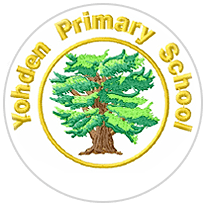 Job Description for Teaching Assistant (SEND)This post is linked to the funding received for the named child.Post: Teaching AssistantGrade: 3Location: Yohden Primary SchoolResponsible To: Headteacher/Senior Manager/SENCOJob Purpose:To work under the instruction/guidance of senior/teaching staff to support the delivery of quality learning and teaching and to help raise standards of achievement for all pupils.To encourage the participation of pupils in the social and academic processes of the school. And enable pupils to become more independent learners.To undertake work/care/support programme to enable access to learning for pupils and to assist the teacher in the management of pupils and the classroom.Duties and ResponsibilitiesSupport for Pupils, Teachers and the CurriculumWork in partnership with teachers and other professional agencies to provide effective support with learning activities;Awareness of and work within school policies and procedures;Support pupils to understand instructions, support independent learning and to promote the inclusion of all pupils;Implement and contribute to planned learning activities/teaching programmes as agreed with the teacher, adjusting activities according to pupils’ responses as appropriate;Participate in planning and evaluation of learning activities with the teacher, providing feedback to the teacher on pupil progress;Support the teacher in behaviour management and keeping pupils on task based on the expectations for individual pupils;Under the guidance of a teacher monitor, assess and record pupil progress/activities;Provide feedback to pupils in relation to attainment and progress under the guidance of the teacher;Support learning by arranging/providing resources for lessons/activities under the direction of the teacher and in line with health and safety requirements;Support pupils in their social development and their emotional well-being, reporting problems to the teacher as appropriate;Support pupils with SEND needs as appropriate;Share information about pupils with other staff, parents / carers, internal and external agencies, as appropriate and in line with school policies and procedures;Contribute to pupils plans and reports;Support the work of volunteers and other teaching assistants in the classroom;Support the use of ICT in the curriculum;Work with pupils not working to the normal timetable using Teacher’s planning